1/ Connectez-vous à l’ENT. 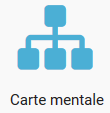 2/ Cliquez sur « mes applis »  puis, dans la page qui s’affiche, sur « Carte mentale ».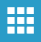 3/ Cliquez sur « Créer une carte mentale », donner un nom à votre carte mentale, vous pouvez la décrire, et ajouter une image représentant votre carte mentale. 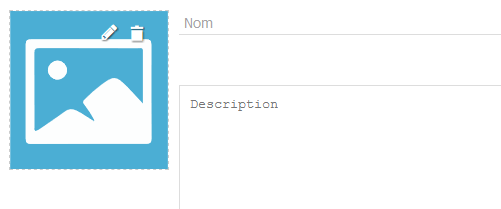 4/ Le nœud principal qui apparaît porte le nom que vous avez donné à votre carte mentale, ce nom peut éventuellement être changé en double cliquant dessus.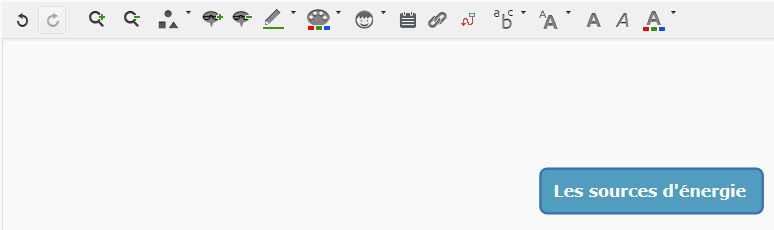 5/ Description de la barre d’outils de l’application :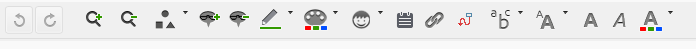 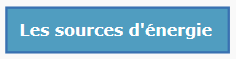 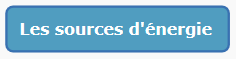 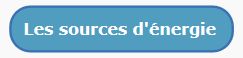 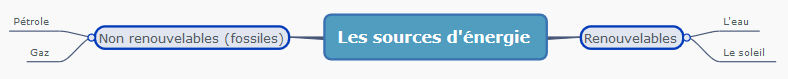 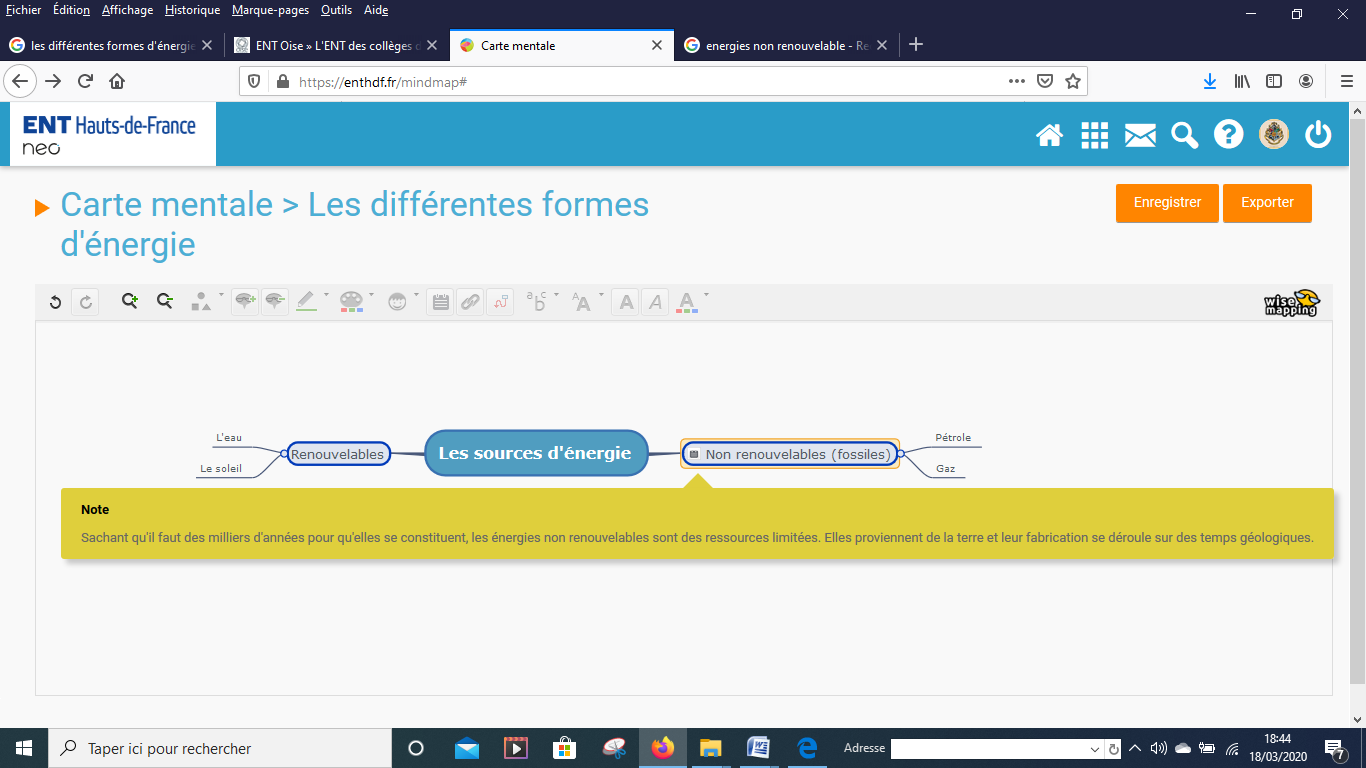 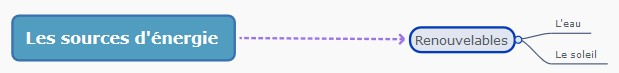 6/ Pensez à enregistrer votre carte mentale ! 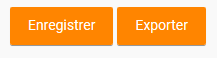 7/ Pour obtenir une photo de votre carte mentale, cliquez sur « Exporter ».Sélectionner le « Format PNG », puis cliquez sur « Envoyer ». Enregistrer dans votre ordinateur la photo de votre carte mentale créée. Attention, le nom de votre fichier doit contenir votre nom, prénom et classe.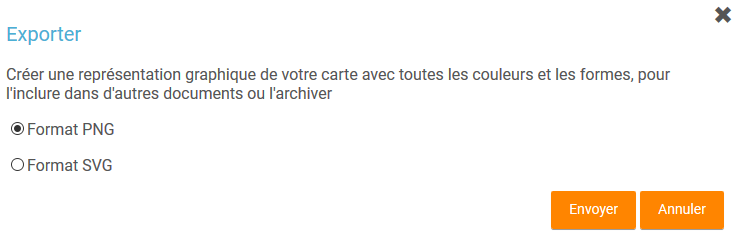 8/ Envoyer votre photo de la carte mentale au professeur par mail avec l’application « Messagerie » de l’ENT.Utilisation de l’application Carte Mentale dans l’ENT Néo